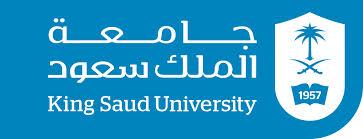 إقرار وتعهد طالب/ة مقرر المشروع لبرنامج البكالوريوس اتعهد أنا الطالب/ة .....................................................................................الرقم الجامعي .......................................................................................بترجمة الصفحات من -------------- إلى -------------- من كتاب ............................................................................. الصادر بتاريخ .................... والذي اخترت ترجمته كمشروع تخرج في برنامج البكالوريوس لقسم اللغة الإنجليزية والترجمة في كلية اللغات والترجمة بجامعة الملك سعود، وأقر أن الكتاب تنطبق عليه جميع الشروط المذكورة في الموقع الرسمي للجامعة.وعليه جرى التوقيع.الاسم: ..................................................................التاريخ: .................................................................التوقيع: .................................................................